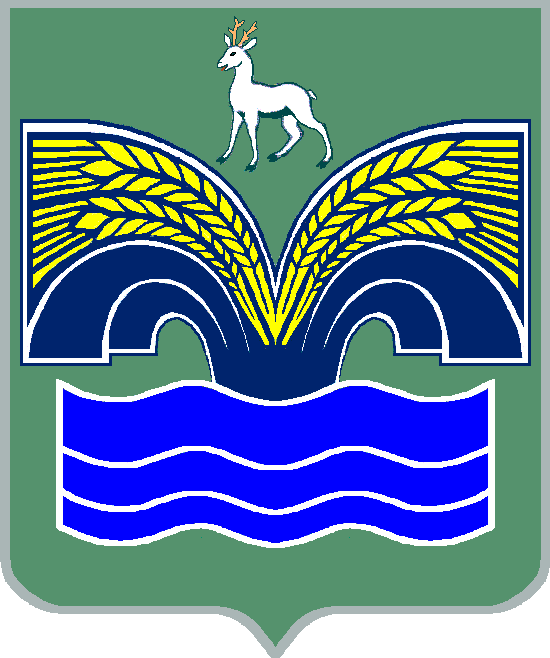 АДМИНИСТРАЦИЯСЕЛЬСКОГО ПОСЕЛЕНИЯ   ХИЛКОВОМУНИЦИПАЛЬНОГО  РАЙОНА   КРАСНОЯРСКИЙСАМАРСКОЙ  ОБЛАСТИПРОЕКТПОСТАНОВЛЕНИЕот  ____________ 2023 года   № ____Об организации розничного сбыта товаров         Рассмотрев представление прокурора Красноярского района Самарской области от 30.06.2022 № 07-03-2022/Прдп47-22-236 «Об устранении нарушений требований законодательства при реализации национальных проектов, законодательства о защите прав субъектов предпринимательской деятельности при организации розничного рынка товаров, в соответствии с Федеральным законом от 28.12.2009г.№ 381-ФЗ «Об основах  государственного регулирования торговой деятельности в Российской Федерации», распоряжением Правительства Российской Федерации от 30.01.2021№ 208-р, руководствуясь статьей 14 Федерального закона от 06.10.2003 № 131»Об общих принципах организации местного самоуправления в Российской Федерации», пунктом 5 статьи 46 Устава сельского поселения Хилково муниципального района Красноярский Самарской области, принятого решением Собрания представителей сельского  поселения Хилково  муниципального района Красноярский  ПОСТАНОВЛЯЕТ:В целях стимулирования активности малого торгового предпринимательства и самозанятости граждан и обеспечения продовольственной безопасности:  Оказывать содействие в получении юридическими и физическими лицами необходимого количества мест размещения нестационарных торговых объектов и объектов для осуществления розничной торговли, торговых мест на ярмарках  и розничных рынках; Обеспечить максимальную доступность торговых объектов для населения, увеличение ассортимента и разнообразия товаров, предлагаемых к реализации юридическими и физическими лицами;Содействовать открытию юридическими и физическими лицами новых торговых объектов всех форм торговли обращая особое внимание на необходимость увеличения количества ярмарок, розничных рынков, торговых мест на них, мест размещения нестационарных торговых объектов и объектов для осуществления развозной торговли, а также предоставления компенсационных мест для размещения таких торговых объектов;Обеспечить крестьянским (фермерским) хозяйствам, а также гражданам, ведущим  личное подсобное хозяйство, занимающимся садоводством, огородничеством, осуществляющим заготовку пищевых лесных ресурсов, возможность реализации указанной продукции в местах с высокой проходимостью, специально отведенных органами местного самоуправления, в том числе с использованием объектов для осуществления развозной торговли, для чего обеспечить выделение необходимого количества мест для осуществления торговли;Обеспечить развитие розничных и оптовых рынков как важнейшей инфраструктуры малого торгового и производственного бизнеса, устранив излишнее администрирование их деятельности, в том числе ограничения по ассортименту реализуемой продукции;Обеспечить информирование населения и хозяйствующих субъектов о возможностях для розничного сбыта товаров, в том числе о свободных торговых местах, путем размещения информации на официальных сайтах в информационно-телекоммуникационной сети «Интернет»;Обеспечить предоставление компенсационных мест для размещения нестационарных торговых объектов, в случаях, установленных законодательством.2.  Опубликовать настоящее постановление в газете «Красноярский вестник» и разместить на официальном сайте Администрации муниципального района Красноярский Самарской области в разделе Поселения /Сельское поселение Хилково/. 3.   Настоящее постановление вступает в силу со дня его официального опубликования.4. Контроль за исполнением настоящего постановления возложить на Главу сельского поселения Хилково муниципального района Красноярский Самарской области.Глава сельского поселения Хилково муниципального районаКрасноярский Самарской области                                         О.Ю. Долгов  